Сценарий  кукольного театра сказки  «Теремок» в старшей группе.                         Родители для детей.Задачи :Создание условий для творческой активности детей и родителей.Последовательное знакомство детей с видами кукольных  театров.Пробуждение в детях способности живо представлять себе происходящее, горячо сочувствовать, сопереживать героям сказки.Действующие лица:Мышка, Лягушка, Лиса, Заяц, Волк, МедведьОборудование:Ширма для кукольного театра, теремок, , музыкальное оборудование.Сказка:(Под музыку появляется лягушка)Лягушка: Ты смотри, какой дворец!Это жить вам не в кадушке!Буду я хозяйкой в нём,царевною-Лягушкой!(из окна выглядывает мышка)Мышка: Ой, отвечай, ты кто такая? И зачем ко мне пришла?Лягушка: Я Лягушка- Поскакушка, эх, почти царевною была.Мышка: Ну, а я зовусь Норушкой. Хочешь, будем вместе жить?Лягушка: Ай, да мышка! Вот спасибо! Будем жить и не тужить! (Лягушка заходит в теремок)(под музыку появляется заяц)Заяц: Проскакал три километра!Путал всё свои следы!Ох, уж мне сезон охоты,Доведёт он до беды!(замечает домик, осматривает его)Вот удача! Что за домик?Вот мне бы поселиться в нём!Кто живёт здесь, может гномик?(мышка выходит из домика)Мышка: Нет, мы с лягушкою вдвоём.Заяц: Норушка! Мышка, ты ли это! (обнимаются)Ты зайца бедного спаси,Да до закрытия охотыТы жить к себе меня пусти!Мышка: Заходи же друг скорей!Вместе будет веселей (Заяц заходит в теремок)(Появляется лиса)Лиса (поёт) : Все меня зовут Лисицей,Потому что хороша,Длинный хвостик и ресницыИ красивая душа!Что за терем расчудесный?Славный, да нарядный.Ну как будто для меня!Где здесь вход парадный?Для приличия постучу,А потом сама войду!Тук-тук-тук, кто здесь живёт?(звери выглядывают в окошки)Мышка: Мышка здесь живёт– Норушка.Заяц: И ушастый Зайка.Лягушка: Я Лягушка- Поскакушка,А ты кто, отвечай-ка?Лиса: Я Патрикеевна Лиса,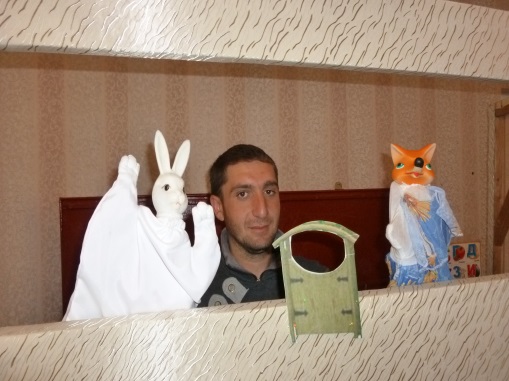 Всего леса я краса!Со мной вам будет веселей,Ну, открывайте ж дверь скорей!Мышка: Что ж сестрица, заходи!Уж пирог мы испекли. (Лиса заходит в теремок)(Под музыку появляется волк)Волк: Ах, ну что за дивный запах!Видно яблочный пирог!Съел бы я такой на завтрак!Может пустят на порог?Эй, хозяйка, есть кто дома?Отвори скорее дверь!Да, не трону вас, я добрый,И порядочный я зверь!(звери выглядывают в окошки)Мышка: Здравствуй! Я Норушка-Мышка.Лягушка: Я Поскакушкою зовусь.Заяц: А я Зайка- Побегайка.Лиса: А я Лисоной назовусь.Заходи же, серый брат,Гостям у нас здесь всякий рад!Звери хором: Ах, какой чудесный дом!Вместе весело нам в нём!(появляется медведь)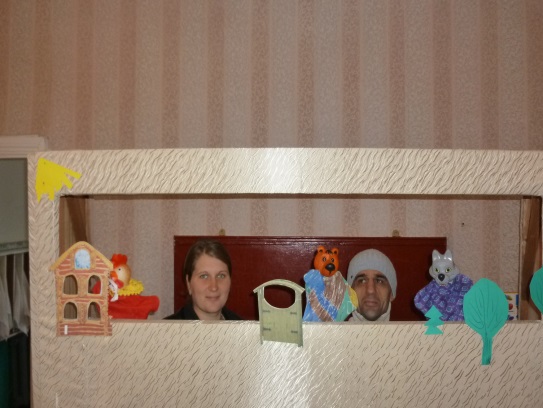 Медведь: Вот, компания какая!Дружная, весёлая!Вам Чего- то не хватает.Так ведь это же меня!Лягушка: Что ты, Мишка,Ну, куда же нам ещё тебя принять?Медведь: Ну, негоже на пороге гостя доброго держать!Вы не против, я на крышу, хочется чуток поспать.(теремок падает)Звери хором: Что ты, Мишка, натворил,Ты наш домик развалил!Медведь: Вы меня, друзья, простите!И прошу, вас. Не грустите!Ведь и столяр я, и плотник,И отличный я работник!Вместе дружно заживёмИ построим новый дом!Звери хором: Тут и сказочке конец,А кто слушал, молодец!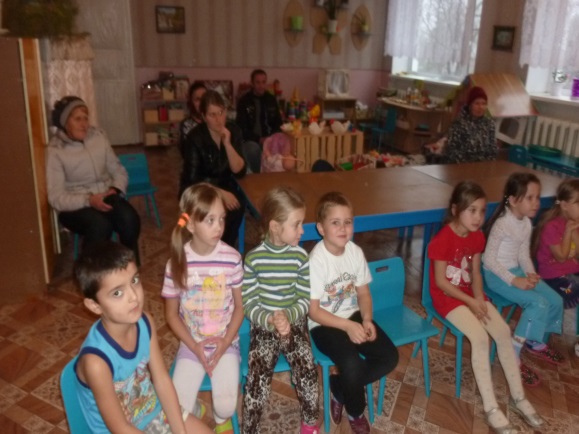 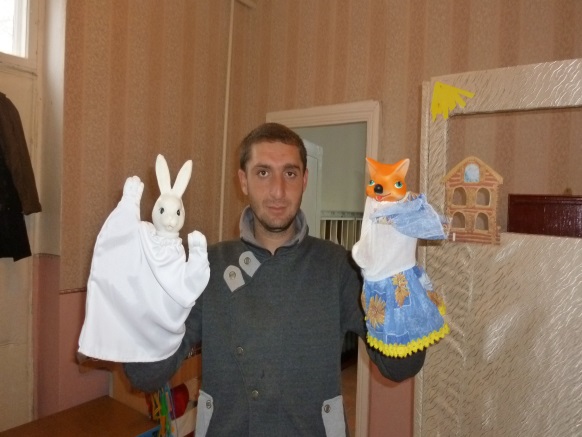 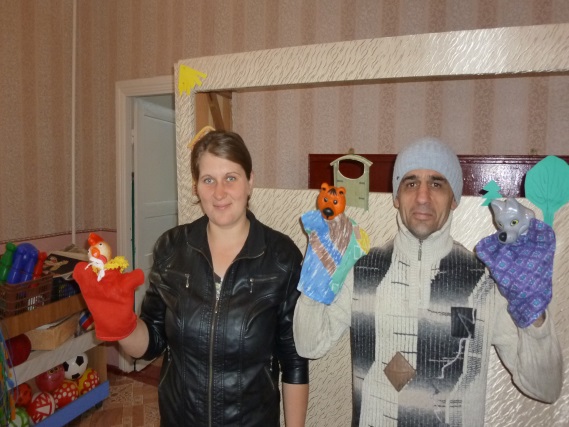 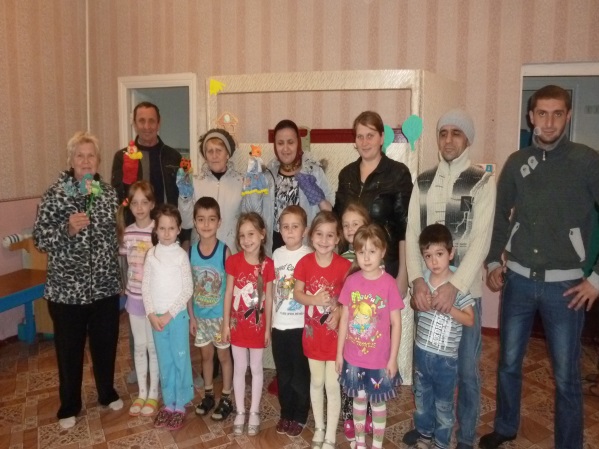 